ČESKÁ REPUBLIKA ZÁPISY 8.A, 8.BMgr. Nela MacháčkováHOSPODÁŘSTVÍČR patří mezi hospodářsky vyspělé státy světavelký podíl pracujících v oblasti služeb uplatnění na světovém trhu: automobilový průmysl, potravinářské výroky, oblast vědy a výzkumu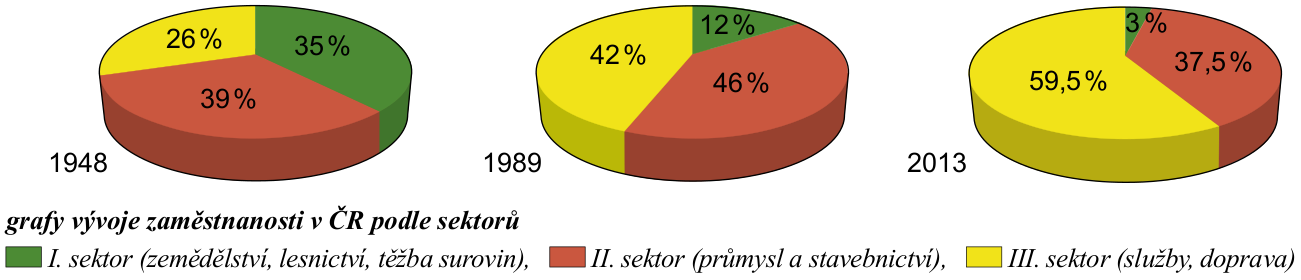 ZEMĚDĚLSTVÍk zemědělství se využívá více než ½ rozlohy zeměkraje s nadprůměrnou zemědělskou výrobou:Středočeský, Jihočeský, Jihomoravský, Vysočina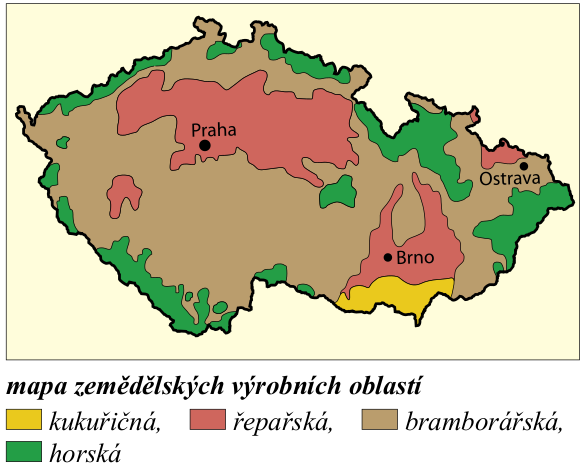 ROSTLINNÁ VÝROBAobiloviny - pšenice, ječmen, kukuřice, žitoolejniny - řepka olejkaokopaniny - brambory, řepa cukrovkatechnické plodiny - len, chmelovoce a zeleninavinná réva – 95% vinic na jižní MoravěŽIVOČIŠNÁ VÝROBApředstavuje ½ zemědělské výroby (vysoký podíl)chov skotu, prasat, drůbeževčelařství, rybníkářství 